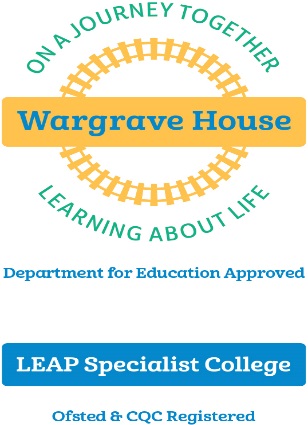 Wargrave House & LEAP Specialist CollegeDEPARTMENT FOR EDUCATION APPROVED-le-Willows,Merseyside WA12 8RSTelephone: (01925) 224899 Fax: (01925) 291368 Email:enquiries@wargravehouse.comChief Executive Officer:  Mr Robin BushAPPLICATION FORMWargrave House is committed to equal opportunities in employment and welcomes applications from all sections of the community.Please note that this position is subject to a 6 month probationary period which excludes holiday periods.   Please read carefully all instructions before completing this form. EDUCATION/QUALIFICATIONSFURTHER EDUCATION / PROFESSIONAL QUALIFICATIONSPROFESSIONAL MEMBERSHIPRELEVANT TRAINING AND NON QUALIFICATION COURSES ATTENDED. Continue on a separate sheet if required.EMPLOYMENT HISTORYPREVIOUS EMPLOYMENTREFEREESPlease state the names and addresses of two persons who are not related to you and from whom references may be obtained. One must be your current or most recent employer. It is the practice of the school to only approach the referees of short listed candidates.REHABILITATION OF OFFENDERS Please read the enclosed Policy Statement on the Recruitment of Ex-OffendersBecause of the nature of the work for which you are applying, this post is exempt from the provision of Section 4(2) of the Rehabilitation of Offenders Act 1974 by virtue of the Rehabilitation of Offenders Act 1974 (Exemptions) Order 1975. Do you have any convictions, cautions, reprimands or final warnings that are not protected as defined by The Rehabilitation of Offenders Act 1974 (Exceptions) Order 1975 (Amendment) (England and Wales) Order 2014. In the event of employment, any failure to disclose such convictions could result in dismissal or disciplinary action by the School. Any information given will be completely confidential and will be considered only in relation to an application for positions to which the order applies.Candidates need to be aware that it is the policy of the School to carry out an enhanced police clearance and police check from the Disclosure and Barring Service. This requirement is applicable only to candidates we would wish to appoint.ASYLUM AND IMMIGRATION ACT 1996  (Please refer to the enclosed guidance notes before answering this question)Do you have the right to work in the ?		YES               NO   The successful applicant will be required to produce documentary evidence of their right to remain and take up employment in the .ABILITY TO DRIVEDo you hold a current driving licence?		YES		NOHave you any valid endorsements?		YES		NORELEVANT SKILLS, KNOWLEDGE, COMPETENCE AND EXPERIENCEPlease make full use of this section, attaching additional sheets if necessary, to provide further information in support of your application. Please be sure to include:The reason why you are applying for the post.Details of any relevant experience gained either in a paid or voluntary capacity.Any other information you feel is relevant to the post.It is vital that all applicants, both internal and external, complete this section because we need as much information about you as possible in order to decide whether or not to invite you to interview.How did you hear about this vacancy? Please circle:School Website	School Facebook Page     Job Centre      Agency    Newspaper/Other: (please state) ______________________CHILD/VULNERABLE ADULT PROTECION DECLARATION FORM legislation and guidance relating to the welfare of children has at its core, the principle that the welfare of children and young people must be the paramount consideration.  fully support this principle and therefore, we require that everyone connected with the school who will come into contact with children or personal details of children, complete and sign this declaration. This record is to ensure that children’s welfare is safeguarded and shall be kept for the duration of the employment and for as long as necessary afterwards.Has any Social Service Department or Police Service ever conducted an enquiry or investigation about any allegations or concerns that you may pose an actual or potential risk to children or young people?	Yes 			No Have you ever been convicted of any offence relating to children or young people?	Yes 			NoHave you ever been the subject of disciplinary procedures or been asked to leave employment or voluntary activity due to inappropriate behaviour towards a child?	Yes			NoThis declaration must be signed and returned to the Finance/Personnel Office prior to commencing any work relating to this employment, which would involve contact with children or personal details of children.I confirm that the above information given by me is correct and that I consent to my personal data being processed and kept for the purpose described above in accordance with the Data Protection Act 1998.Name 		……………………………………………………………………………………………………….Signature	……………………………………………………………………………………………………….Date		……………………………………………………………………………………………………….PROTECTION OF CHILDREN: Safeguarding and Promoting Welfare Policy StatementWargrave House School Safeguarding Strategy forms a fundamental part of our approach to providing excellent Pastoral Care to all pupils, including those who may be over the age of 18 years.We believe that all pupils, regardless of age, special needs or disability, racial/ cultural heritage, religious belief and sexual orientation have the right to protection from all types of harm and abuse. Wargrave House School recognises that Safeguarding and Promoting Welfare covers much more than child protection, and so this policy will operate in conjunction with other related policies and procedures, such as effective whole school policies on Anti-Bullying, Behaviour Support, Acceptable use of ICT and Mobile phones and School safety and security systems.Wargrave House School Safeguarding Strategy consists of:Safeguarding and Promoting Welfare Policy and Child Protection Procedures,Code of Practice regarding behaviour (applicable to both Staff and Pupils),Comprehensive Safeguarding Training Strategy to properly equip staff and volunteers to carry out their responsibilities in relation to safeguarding and promoting the welfare of our pupils. The objective of the ’s Safeguarding Strategy is to help keep our pupils safe by providing a safe environment for them and educate them about keeping themselves safe. In order to do this the  provides a clear framework within which systems are developed to:prevent unsuitable people working with pupilsidentify pupils who are at risk of and or are likely to suffer significant harm and take appropriate action with  the aim of making sure they keep safe promote safe practice and challenge poor practice and unsafe practice.Adherence to the Wargrave House School Safeguarding Policy, procedures and code of practice are mandatory for all staff and volunteers and their use is not subject to discretion. Our approach to child protection is based on, and reflects the current principles recognised in  legislation, including those around maintaining confidentiality and reporting concerns about pupils likely to suffer significant harm to the child protection agencies. encourages pupils in our care to raise any concerns that they might have and we ensure that these are taken seriously. We are committed to working in partnership with parents; child protection agencies and diverse communities, to continuously develop and improve the Safeguarding Culture within our School.  Our robust approach to safeguarding and promoting the welfare of our pupils aims to help keep pupils safe and importantly equip them to tackle the challenges and opportunities of daily life with confidence and vigour. DISCLOSURE OF CRIMINAL BACKGROUND OF THOSE WITH ACCESS TO CHILDRENThe appointment for which you are applying involves access to children and is exempt from the Rehabilitation of Offenders Act 1974. All applicants who are offered employment are subject to a criminal record check from the Criminal Records Bureau before the appointment is confirmed. This will include details of cautions, reprimands or final warnings as well as convictions, and "spent" convictions.The disclosure of a criminal record will not debar you from appointment unless  considers that the record renders you unsuitable for appointment. In making this decision, consideration will be given to the nature of the offence, its relevance to the nature of your employment, how long ago it was committed, what age you were at the time and any other factors that may be relevant.If you wish to tell us about any criminal record in advance of a Disclosure being sought, this information should be sent under confidential cover to the person inviting you to interview. We guarantee that this information will only be seen by those who need to see it as part of the recruitment process.If you are currently working or have previously worked with children, your current or previous employer(s) will be asked about any disciplinary offences relating to children, including any which may be “time expired”, and whether you have been the subject of any child protection concerns.Providing false information is an offence and could result in your application being rejected, or summary dismissal if you have been appointed, and possible referral to the police.DECLARATIONI declare that I am not disqualified from work with children, or (if a teacher) subject to sanctions imposed by a regulatory body e.g. the General Teaching Council, and either have no convictions, cautions, or bind-overs, or have attached details in a sealed envelope marked confidential.Signed:								Date:ADDITIONAL INFORMATIONPOSITION APPLIED FORN.I. NO.TEACHER’S REF. NO (if applicable)FULL NAME  (BLOCK CAPITALS)FULL NAME  (BLOCK CAPITALS)HAVE YOU EVERY BEEN KNOWN BY ANY OTHER NAME/NAMES      YES       NO(IF YES PLEASE STATE DETAILS)HAVE YOU EVERY BEEN KNOWN BY ANY OTHER NAME/NAMES      YES       NO(IF YES PLEASE STATE DETAILS)ADDRESS (BLOCK CAPITALS)									POST CODE ADDRESS (BLOCK CAPITALS)									POST CODE HOME TEL. NO.WORK TEL. NO. (If may be used)MOBILE TEL.NO.EMAIL ADDRESS(Where applicable please include details of examinations which have been or are about to be taken, but results of which are not yet available)(Where applicable please include details of examinations which have been or are about to be taken, but results of which are not yet available)(Where applicable please include details of examinations which have been or are about to be taken, but results of which are not yet available)(Where applicable please include details of examinations which have been or are about to be taken, but results of which are not yet available)(Where applicable please include details of examinations which have been or are about to be taken, but results of which are not yet available)SECONDARY EDUCATIONFROMDD/MM/YearTODD/MM/YearSUBJECT/QUALIFICATION GAINED GRADESECONDARY EDUCATIONSUBJECT/QUALIFICATION GAINED GRADECOLLEGE, UNIVERSITY OR EDUCATIONAL ESTABLISHMENTFROMDD/MM/YearTODD/MM/YearQUALIFICATION/ VALIDATING BODYGRADE/CLASS IF APPLICABLEPROFESSIONAL BODYMEMBERSHIP NO.LEVEL OF MEMBERSHIPDATE JOINEDCOURSE TITLEDATE & DURATIONPROVIDERGive details of your present or most recent employer, your reason for leaving and the amount of notice required. If you are a school leaver, please include details of vacation employment.Give details of your present or most recent employer, your reason for leaving and the amount of notice required. If you are a school leaver, please include details of vacation employment.Give details of your present or most recent employer, your reason for leaving and the amount of notice required. If you are a school leaver, please include details of vacation employment.Give details of your present or most recent employer, your reason for leaving and the amount of notice required. If you are a school leaver, please include details of vacation employment.Give details of your present or most recent employer, your reason for leaving and the amount of notice required. If you are a school leaver, please include details of vacation employment.Give details of your present or most recent employer, your reason for leaving and the amount of notice required. If you are a school leaver, please include details of vacation employment.JOB TITLE:DATES (MM/YY)DATES (MM/YY)REASON FOR LEAVINGNOTICE REQUIREDSALARYJOB TITLE:FROMTOREASON FOR LEAVINGNOTICE REQUIREDSALARYNAME & ADDRESS OF EMPLOYER Describe your main duties and responsibilities within the organisation. Continue on a separate sheet if necessary.Describe your main duties and responsibilities within the organisation. Continue on a separate sheet if necessary.Describe your main duties and responsibilities within the organisation. Continue on a separate sheet if necessary.Describe your main duties and responsibilities within the organisation. Continue on a separate sheet if necessary.Describe your main duties and responsibilities within the organisation. Continue on a separate sheet if necessary.Describe your main duties and responsibilities within the organisation. Continue on a separate sheet if necessary.Please list all other employers. Gaps in employment must be accounted for. Continue on a separate sheet if necessary headed with your surname, initials and post applied for.Please list all other employers. Gaps in employment must be accounted for. Continue on a separate sheet if necessary headed with your surname, initials and post applied for.Please list all other employers. Gaps in employment must be accounted for. Continue on a separate sheet if necessary headed with your surname, initials and post applied for.Please list all other employers. Gaps in employment must be accounted for. Continue on a separate sheet if necessary headed with your surname, initials and post applied for.Please list all other employers. Gaps in employment must be accounted for. Continue on a separate sheet if necessary headed with your surname, initials and post applied for.Please list all other employers. Gaps in employment must be accounted for. Continue on a separate sheet if necessary headed with your surname, initials and post applied for.NAME & ADDRESS OFEMPLOYERPOSITION HELD & GRADE IF APPLICABLEDATESDATESFINAL SALARY AT EACH APPOINTMENTREASON FOR LEAVINGNAME & ADDRESS OFEMPLOYERPOSITION HELD & GRADE IF APPLICABLEFROM(MM/YY)TO(MM/YY)FINAL SALARY AT EACH APPOINTMENTREASON FOR LEAVING1. PRESENT/MOST RECENT EMPLOYER2. OTHER REFEREENAMEPOSITIONADDRESSNAMEPOSITIONADDRESSTELEPHONE NO.TELEPHONE NO.EMAIL ADDRESSEMAIL ADDRESSFAX NO.FAX NO.Please indicate if your references can be contacted before the interviewPlease tick	1.	YES			NO 			2.	   YES			        NOReferences will only be considered after a selection has been made.Please indicate if your references can be contacted before the interviewPlease tick	1.	YES			NO 			2.	   YES			        NOReferences will only be considered after a selection has been made.HAS DISCIPLINARY ACTION EVER BEEN TAKEN AGAINST YOU? Please tick											YES		NOHAS DISCIPLINARY ACTION EVER BEEN TAKEN AGAINST YOU? Please tick											YES		NOIf Yes please give details of dates and reasons.Answering Yes will not necessarily prejudice your application.If Yes please give details of dates and reasons.Answering Yes will not necessarily prejudice your application.HAVE YOU EVER BEEN DISMISSED FROM ANY PREVIOUS EMPLOYMENT ON ISSUES RELATING TO CHILD PROTECTION, PROTECTION OF VULNERABLE ADULTS, ABUSE, MISCONDUCT OR JOB PERFORMANCE? Please tick				YES		NO        HAVE YOU EVER BEEN DISMISSED FROM ANY PREVIOUS EMPLOYMENT ON ISSUES RELATING TO CHILD PROTECTION, PROTECTION OF VULNERABLE ADULTS, ABUSE, MISCONDUCT OR JOB PERFORMANCE? Please tick				YES		NO        If Yes please give details of dates and reasons including the outcome.Answering Yes will not necessarily prejudice your application.If Yes please give details of dates and reasons including the outcome.Answering Yes will not necessarily prejudice your application.HAVE YOU EVER BEEN CONVICTED OF A CRIMINAL OFFENCE Please tick											YES		NOIf yes please provide full details addressed to the Finance & Personnel Officer, under separate confidential cover.Please continue on a separate sheet if necessaryI declare that the information contained in this form is true and accurate. I understand that if it is subsequently discovered that any statement is false or misleading, I may be dismissed from employment by Wargrave House School.Signature:Date:CONFIDENTIAL